KRISTINE 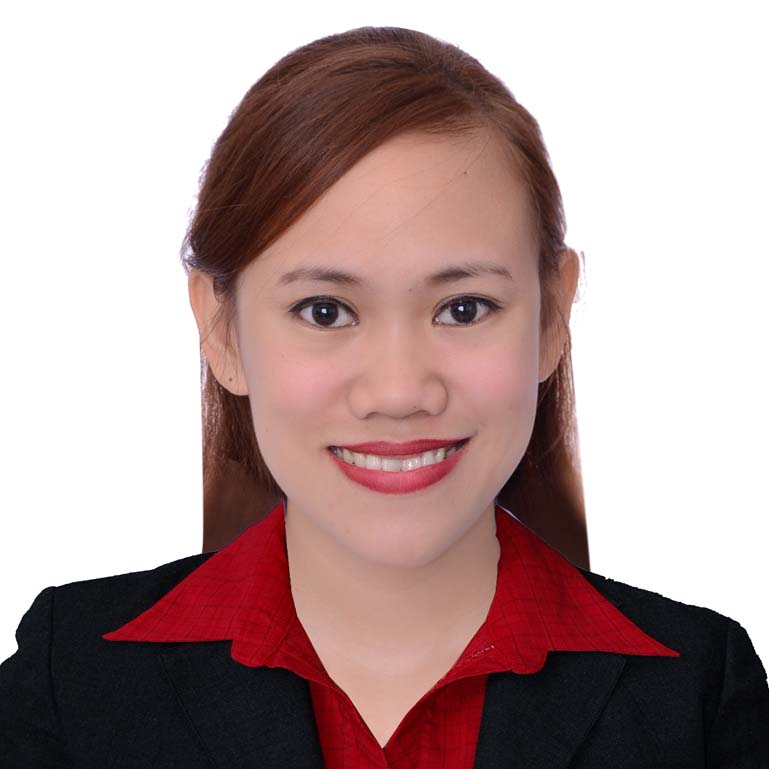 KRISTINE.333401@2freemail.com Objective: To be a part of an esteemed institution where I can use my expertise in providing an exceptional customer service as an Office Assistant and contribute to the company’s continuous advancement while gaining personal and professional growth.ELD EXPERTISEMicrosoft Word, Excel and Power Point Writing correspondences and minutes takingTyping, faxing, and emailingData entry/ managementPayroll SupportFiling/ archivingSchedule ManagementTelephone skillsIELD EXPERTISEOutlet Manager	January 2012 to PresentGolden Donuts. Inc. ( Dunkin Donuts Philippines)	Quezon City, PhilippinesDirectly reporting to the Area ManagerForecasting the yearly down to daily target sales of the store.Making the daily projections of primary supplies and other raw materials needed for everyday operations.Scheduling of the supervisors and service crews’ assigned tasks per day.Payroll management of the whole teamDo follow ups of concerns with the different head office’s departments thru phone calls and emailing.Constructs templates to be use for easy daily data input and analysis.During area meetings, tasked to document the minutes of meetings.Collates resumes passed in our store, do the paper screening down to the initial interview of the pre selected applicants.Disseminating instructions to other managers in the area and then consolidate to be forwarded to our Area Manager.Executive Secretary	April 26 2011- January 2012April 2011 to January 2012Bluebasic Corporation 	Manila, PhilippinesFollow ups of the products to the Suppliers and payments from the customers.Filing and archiving of files.Answering phone and email queries.Provide soft copy of all the transactions of the day.Records daily check issuances from the Suppliers and collections of payments from the customers in the columnar and in the data templates.Release copy of the checks to be funded every day for easy reference.Assistant Manager 	October 2009- March 2011Sep 2010 to Sep 2011 (1yr)Joyfoods Corporation ( KFC Philippines)	Manila, PhilippinesMonitors the day to day smooth shift in the store operationsCommunicates and ensure that good customer service was given at all times by the team.Make the daily scheduling and positioning of the service crews in the store.Summarize the payroll during cut-offs.Do the filing and archiving of the daily delivery receipts and invoices.Emailing and answer telephone queries and follow ups to the other departments.IELD EXPERTSelection Training – Aurora Training Center, Quezon City, Philippines 	November 10, 2016Effective Communication in the Workplace- Quezon, City, Philippines	September 25-26, 2012Management Trainee Development Program- KFC Philippines	April 23, 2010Department of Foreign Affairs( Internship)- Pasay, Philippines	July 29- November 15, 2008IELD EXPERTISECertified ServSafe Protection ManagerAccredited by American National Standards Institute (ANSI)Rating: 87%Civil Service Eligible 	
Civil Service Commission PhilippinesRating: 84.76%ELD EXPERTISEThe University of Manila Bachelor of Science in Foreign Service (BS FS)	Jun 2005 to March 2009IELD EXPERTISEFIELD EXPERTISEPROFESSIONAL EXPERIENCESEMINARS/TRAININGS ATTENDEDCERTIFICATIONSEDUCATIONAL ATTAINMENT